 ΗΜΕΡΟΜΗΝΙΕΣ ΠΑΡΑΚΟΛΟΥΘΗΣΗΣ ΕΡΓΑΣΤΗΡΙΟΥ (Ε.Ε 2023-24)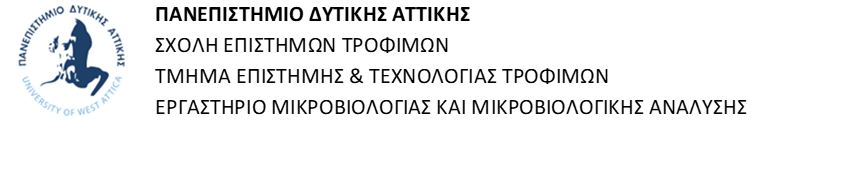 ΤΩΝ ΤΜΗΜΑΤΩΝ : Δ2 (ΤΕΤΑΡΤΗΣ 10:00-14:00) και Δ4 (ΠΕΜΠΤΗΣ 10:00-14:00)ΠΡΟΣΟΧΗ! Την Τετάρτη 13/03 (όλοι οι φοιτητές του Δ2) και την Πέμπτη 14/03 (όλοι οι φοιτητές του Δ4)  θα παρακολουθήσουν την ΕΙΣΑΓΩΓΗ (ΜΙΚΡΟΒΙΟΛΟΓΙΚΕΣ ΑΝΑΛΥΣΕΙΣ).ΤΜΗΜΑ Δ2 - ΟΜΑΔΑ Α (ΤΕΤΑΡΤΗ 10:00-14:00)20/03,  27/03,  03/04,  10/04,  17/04,  24/04ΤΜΗΜΑ Δ4 - ΟΜΑΔΑ Α (ΠΕΜΠΤΗ 10:00-14:00)21/03,  28/03, 04/04, 11/04,  18/04,  25/04     ΤΜΗΜΑ Δ2 - ΟΜΑΔΑ Β (ΤΕΤΑΡΤΗ 10:00-14:00)15/05,  22/05,  29/05,  05/06,  12/06,  19/06  ΤΜΗΜΑ Δ4 - ΟΜΑΔΑ Β (ΠΕΜΠΤΗ 10:00-14:00)16/05,  23/05,  30/05,  06/06,  13/06,  20/06ΑΣΚΗΣΕΙΣ ΠΟΥ ΘΑ ΠΡΑΓΜΑΤΟΠΟΙΗΘΟΥΝ:- ΕΙΣΑΓΩΓΗ (ΜΙΚΡΟΒΙΟΛΟΓΙΚΕΣ ΑΝΑΛΥΣΕΙΣ)1) ΜΕΣΟΦΙΛΑ (ΟΜΧ)   2) E.COLI / MPN   3) ΖΥΜΕΣ-ΜΥΚΗΤΕΣ   4) ΠΑΘΟΓΟΝΑ (Listeria-Salmonella)  5) ΑΝΑΛΥΣΗ ΤΡΟΦΙΜΟΥ  6) ΤΕΛΙΚΗ  ΕΞΕΤΑΣΗ